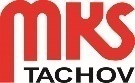 Městské kulturní středisko Tachov - KnihovnaHornická 1695, 347 01 Tachov IČ 00076686________________________________________________________CENÍK SLUŽEB / ČTENÁŘSKÉ POPLATKYRegistrační roční poplatek dospělí 	                                                            270.00 KčDůchodci, studenti				                                              150.00 KčDěti							                                 70.00 KčSankční poplatky:Předupomínka, zasílaná e-mailem, SMS 7 dní před vypršením lhůty …. zdarmaPoplatky z prodlení, zasílané e-mailem, SMS ……za 1 knihovní dokument a 1 den: 1 KčÚčtování poplatků začíná dnem, jenž následuje po uplynutí výpůjční lhůty.Poškození knihy						                 50.00 KčPoškození čárového kódu				                               25.00 KčI. (II.) ztráta čtenářského průkazu			                               25.00 (50.00) KčZtráta časopisu						                               50.00 KčZtráta knihy						                               100.00 Kč (při ztrátě platí plnou cenu knihy  +  poplatek, popř. nahradí stejným titulemSlužby:MVS (meziknihovní výpůjční služba)		                                             70.00 Kč /1 kniha/Oznámení o rezervaciE-mailem, SMS                                                                                                         zdarmaInternet 	    	                         1 hod. denně 			    zdarmaInternet – děti                                      0.5 hod. denně			    zdarmaKaždý uživatel musí dodržovat provozní řád pro práci s internetem. Každý čtenář:- ručí za knihy, které si půjčil- vrací knihy včas a v pořádkuKopírování, tisk, skenování (formát A4)Černobílý text 				                                                               3.00  Kč   / 1 stranaČernobílý obrázek     		      	                                                             10.00  Kč  / 1 stranaBarevný text                                  	                                                                             5.00  Kč  / 1 stranaBarevný obrázek                        		                                                             25.00  Kč / 1 stranaSkenování                                                                                                                    zdarmaPROVOZNÍ DOBAPondělí	              8.00 – 17.00 hod.Úterý		8.00 – 14.00 hod.Středa	               8.00 – 17.00 hod.Čtvrtek	               8.00 – 15.30 hod.Pátek		8.00 – 14.00 hod.Sobota	               9.00 – 12.00 hod. /pouze odd. pro dospělé/Platnost k 1. 2. 2024                                                                                        